2.úkol  PER – Etiketa – identifikace  chemického přípravku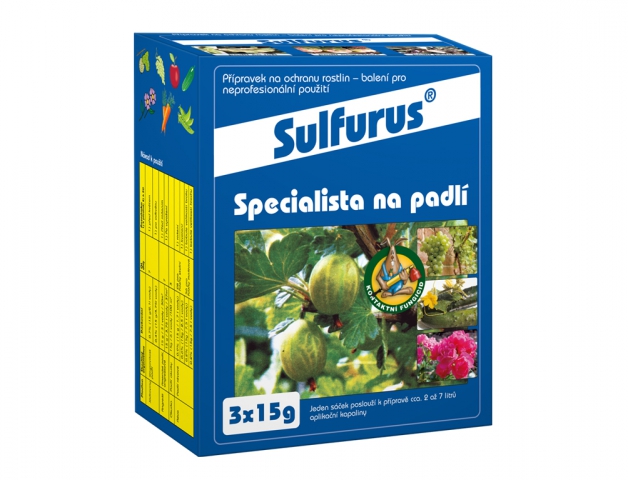 Podle tématu Etiketa – struktura ….. ap zjisti  z hlavních zdrojů následující informace: Identifikace přípravku – názevCharakteristika biologic.účinosti ( skupina pro kterou je určen – Př.insekticid, akaricid…..? ): Proti čemu ho použijeme?Obsah přípravku:Varovné označení:Údaje o výrobku, balení, hmotnost:Údaje o použití:Na internetu zjisti  u kterých rostlin můžeš přípravek použít:Výsledky s odpovědí odešli:    mess, mail  do 5.4. do 18.00 hod